Тетрадь для домашних заданийДомашнее задание к девятому занятию. Задание 1.https://studio.code.org/coursesАвторизуйтесь и выполните задания 8 этапа курса 2. Это 12-е задание 8 этапа. 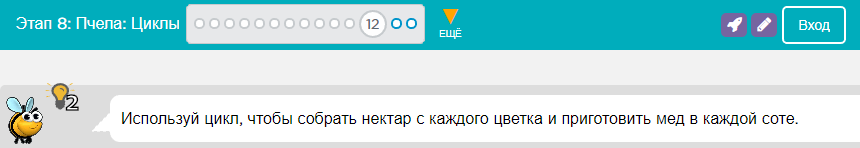 Справились? 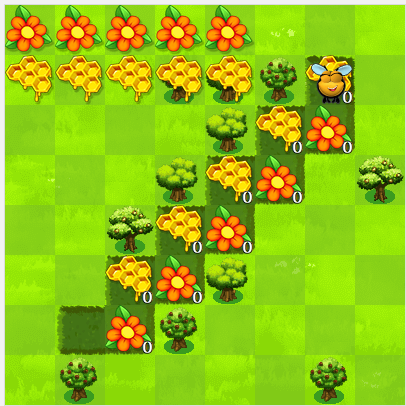 Подсказка: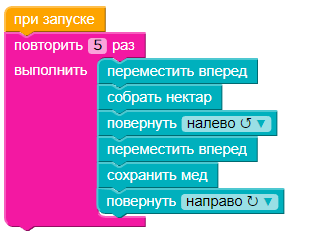 Пополним нашу виртуальную галерею шагающим монстром Задание 2. Пошаговая инструкция сборки шагающего механизма в LDD.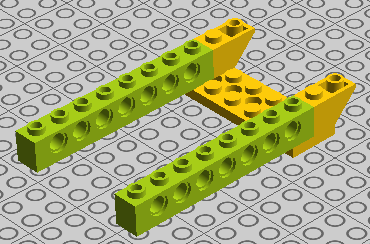 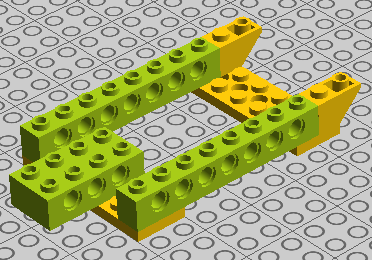 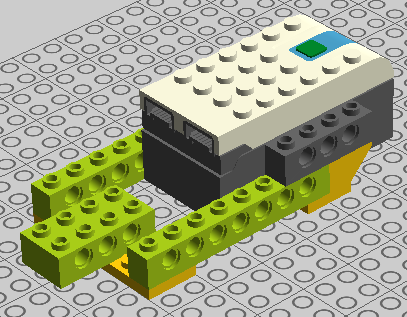 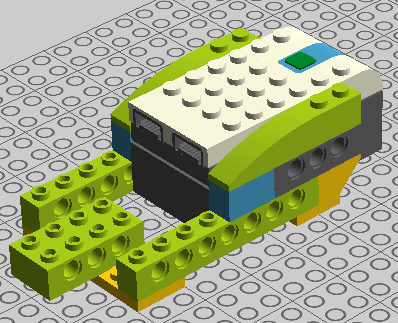 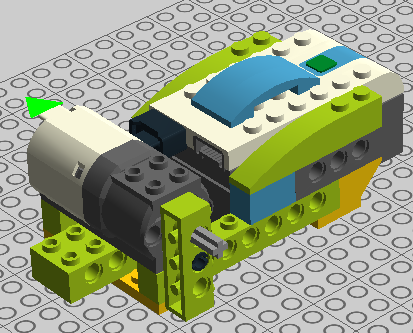 Возьмем ось на 10 и с помощью втулки-удлинителя оси нарастим её двухмодульной осью: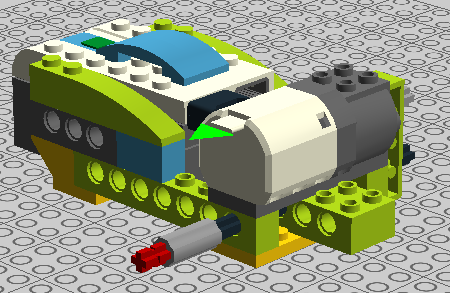 Далее две шестерни: 12 и 20 зубов: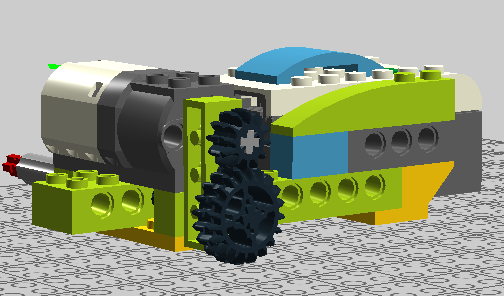 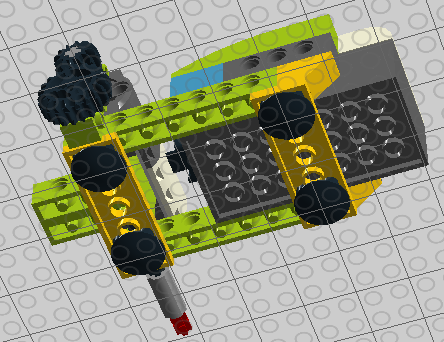 Собираем, группируем, копируем: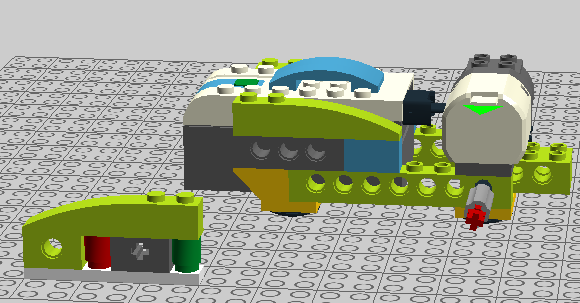 Копируем, поворачиваем, одеваем: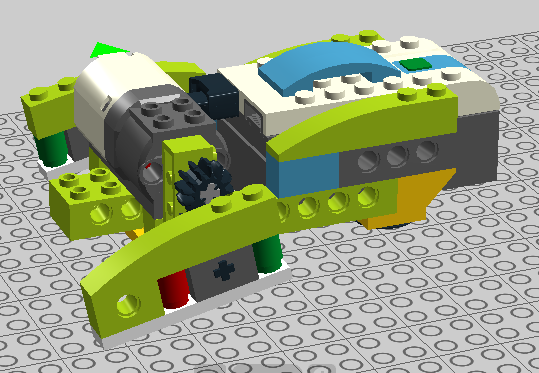 Задание 3 (cамостоятельное).Собрать модель 3D монстра с шагающим механизмом.Фантазируйте!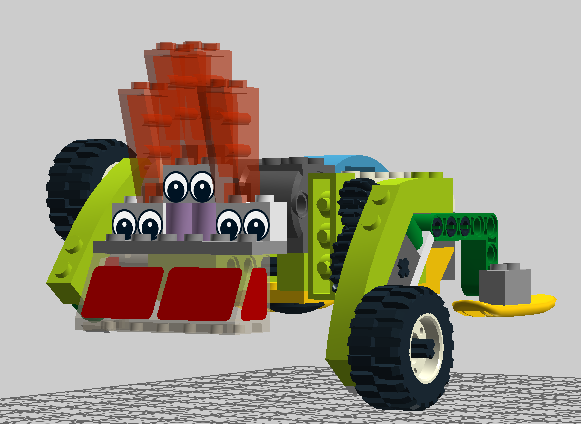 Выложите своего робота в галерею LDD.Похвастайтесь своими работами на странице групп «Кубик знаний» вконтакте и фейсбуке:https://vk.com/educubeshttps://www.facebook.com/studycubesНа следующем занятии соберём модель японского мастера Исогава Йошихито «Санта Клаус с оленёнком Рудольфом».